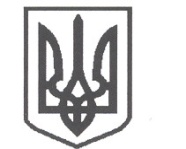 УКРАЇНАСРІБНЯНСЬКА СЕЛИЩНА РАДАЧЕРНІГІВСЬКОЇ ОБЛАСТІВИКОНАВЧИЙ КОМІТЕТРІШЕННЯ29 квітня 2021 року     					                 		№ 120смт СрібнеПро створення комісії по проведеннюобстеження матеріально - побутових умовпроживання громадян, які проживають на території Срібнянської селищної ради  Відповідно до ст. 34, 59 Закону України «Про місцеве самоврядування в Україні», наказу Міністерства соціальної політики України від 14.06.2018 року № 890 «Про деякі питання діяльності об’єднаної територіальної громади щодо  соціальної підтримки населення та захисту прав дітей», постанови Кабінету Міністрів України від 16.01.2019 року № 18 «Про внесення змін до Положення про головного державного соціального інспектора  та державного соціального інспектора»,  наказу Міністерства праці та соціальної політики України від 28.04.2004 року № 95 «Про затвердження форми Акта обстеження матеріально-побутових умов сім’ї», Програми надання матеріальної допомоги для проведення капітального ремонту власних житлових будинків та квартир особам з інвалідністю внаслідок війни та прирівняних до них осіб на 2021 рік,  затвердженої рішенням тридцять шостої сесії сьомого скликання Срібнянської селищної ради від 13 жовтня  2020 року, виконавчий комітет селищної ради вирішив:1.Створити комісію  по проведенню обстеження матеріально-побутових умов проживання громадян, які проживають на території Срібнянської селищної ради  та затвердити її персональний склад (додаток 1). 2.Затвердити положення про комісію по проведенню обстеження матеріально-побутових умов проживання громадян, які проживають на території Срібнянсько селищної ради (додаток 2).3. Затвердити форму акта обстеження  матеріально-побутових умов проживання громадян, які проживають  на території  Срібнянської селищної  ради (додаток 3).4. Вважати таким, що втратило чинність рішення виконавчого комітету від 19.01. 2018 року №04 «Про створення комісії по обстеженню матеріально-побутових умов проживання».5. Контроль за виконанням даного рішення покласти на заступника селищного голови  В.ШУЛЯКАСелищний голова						О.ПАНЧЕНКО                                        Додаток 1до рішення виконкому Срібнянської селищної ради29.04.2021 № 120Складкомісії по проведенню обстеження матеріально-побутових умов проживання громадян, які проживають на території Срібнянської селищної радиШУЛЯК Володимир Павлович      		заступник селищного голови, голова             комісії;ВАСИЛЕНКО Мирослава Василівна	начальник відділу соціальної служби для сім'ї, дітей та молоді, секретар комісіїЧлени комісії:КАЛІНІЧЕКО Олексій Миколайович	головний спеціаліст юридичного відділу;ЛИСАЧ  Евгеній Олексійович		начальник відділу бухгалтерського обліку та звітності - головний бухгалтер;ПИНДЮРА Жанна Миколаївна		директор Срібнянського територіального центру соціального обслуговування (надання соціальних послуг);Староста  відповідного старостинського округу;Працівник ФАПу відповідного населеного пункту;Депутат відповідного виборчого округу.Селищний голова						О.ПАНЧЕНКО  Додаток 2до рішення виконкому Срібнянської селищної ради29.04.2021 № 120ПОЛОЖЕННЯпро комісію по проведенню обстеження матеріально-побутових умов проживання громадян, які проживають на території  Срібнянської  селищної  радиЗагальні положення:1.1 Комісія по проведенню  обстеження матеріально-побутових умов проживання громадян створена для розгляду звернень громадян, щодо видачі їм відповідних актів обстеження;1.2 Комісія у своїй діяльності керується Конституцією України, Законом України «Про місцеве самоврядування в Україні», а також цим Положенням.2. Склад Комісії:1) персональний склад Комісії, регламент її роботи визначається та затверджується рішенням виконавчого комітету;2) Комісію очолює заступник селищного  голови. До складу Комісії входять посадові особи селищної ради;3) зміни в склад Комісії вносяться за поданням голови Комісії та затверджуються рішенням виконавчого комітету.3. Завдання та повноваження Комісії:1) завданням Комісії є обстеження житлово-побутових умов проживання громадян, які звертаються до селищної ради за актом обстеження житлово-побутових умов;2) Комісія має право:- обстежити побутові  та житлові умови проживання громадян та надати відповідний висновок.4. Організація роботи Комісії:голова Комісії організовує діяльність Комісії, головує на її засіданнях, здійснює керівництво роботою Комісії і несе відповідальність за виконання покладених на Комісію повноважень. У разі відсутності голови Комісії його обов’язки тимчасово виконує секретар Комісії.5. Припинення діяльності Комісії:діяльність Комісії припиняється після закінчення повноважень органу, який її створив.Селищний голова						О.ПАНЧЕНКО Додаток 3до рішення виконкому Срібнянської селищної ради29.04.2021 № 120АКТщодо обстеження матеріально-побутових умов проживання___________________________________________________________________________________________________________________ «____»___________20___р.                                                                                  М.П. Селищний голова						О.ПАНЧЕНКОНами , на підставі заяви гр.проживаючої (го) за адресою:паспорт: серія                               №виданий                                                                                                        відПроведено обстеженняВнаслідок обстеження виявлено, що      Присутні:                                                                       (підпис)                                (прізвище, ініціали)    Члени комісії                                                                                                                                                                                                 (підпис)                                (прізвище, ініціали)